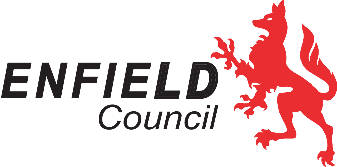 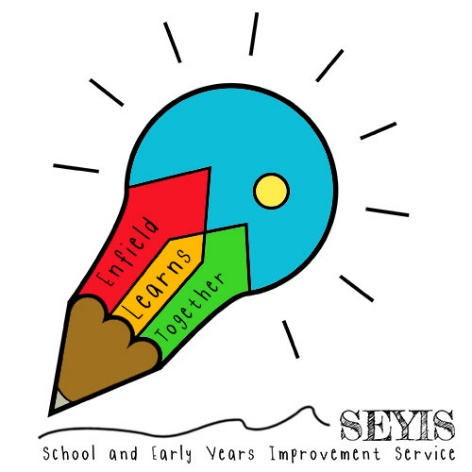 Suggested Transition Timeline 2021Those who are about to start school for the first time are a unique and complex group of children that will need a carefully planned transition. It is paramount that personal and social development is a priority. It has been an unprecedented time during the Covid19 lockdown and the impact on families with young children will be vast and complex. The DFE Early Years Good Practice Guide Research Project highlighted 3 broad areas for a successful transitionGathering information about the childWorking in partnership with the other setting/sProviding information and support to parents and carers The key factors in supporting a good transition to school are; A commitment from all professionals to support every child fully with a shared and consistent approachA commitment to develop clear communication links Continuity of support for children transferring from a provider and/or childminder Working in partnership with parents Issues to consider: Socially IsolatedHighly stressful home situation including fearsPossible loss of family members and dealing with grief Increased in domestic violence in some householdsPoverty, hunger, and deprivation No physical contact with extended family Lack of opportunities for play and physical activitiesLimited access to outside open spaces and natureNo playing with friends or other childrenHome learning will be diverse and sporadic Emotional and behaviour difficultiesExpectation for learning routines will differ greatlyTransition and information gathering between the child family, providers and/or childminders, and any other professionals involved in working with the child is an essential element of an effective transition. Schools should establish a clear understanding of one another’s aims, purpose and philosophy.SummerSpringAutumnSummer 1May-JuneSummer 2June-JulySpring 1January-FebruarySpring 2March-AprilAutumn 1September-OctoberAutumn 2November-DecemberVisit to provision/school to alleviates any fears and prepares the children for where they are going to be going next.Complete transition pack with parent/s.Induction visits arranged with parents/carers and/or with practitioner (Provision/Childminder)Early Years summary/transfer report sent to provision/school.Visits to new setting/ school to alleviates any fears.Photo book/Poster or power point about the new setting/school include a video tourPhotos of key staffInformation received from provision – Transition report Stories about starting school, transition, fears and worries (see book list)   Review:Transition policy Settling in policy Communication with parents regarding school admissions application processDeadline- January for reception age childrenTransitions meetings to be arranged and plan meetings Transition meetings arrange and planned for children with SEN&D.Evaluate transition process:Sharing of information Continue to develop and build close links with main feeder providers/childminders